Machine Translated by Google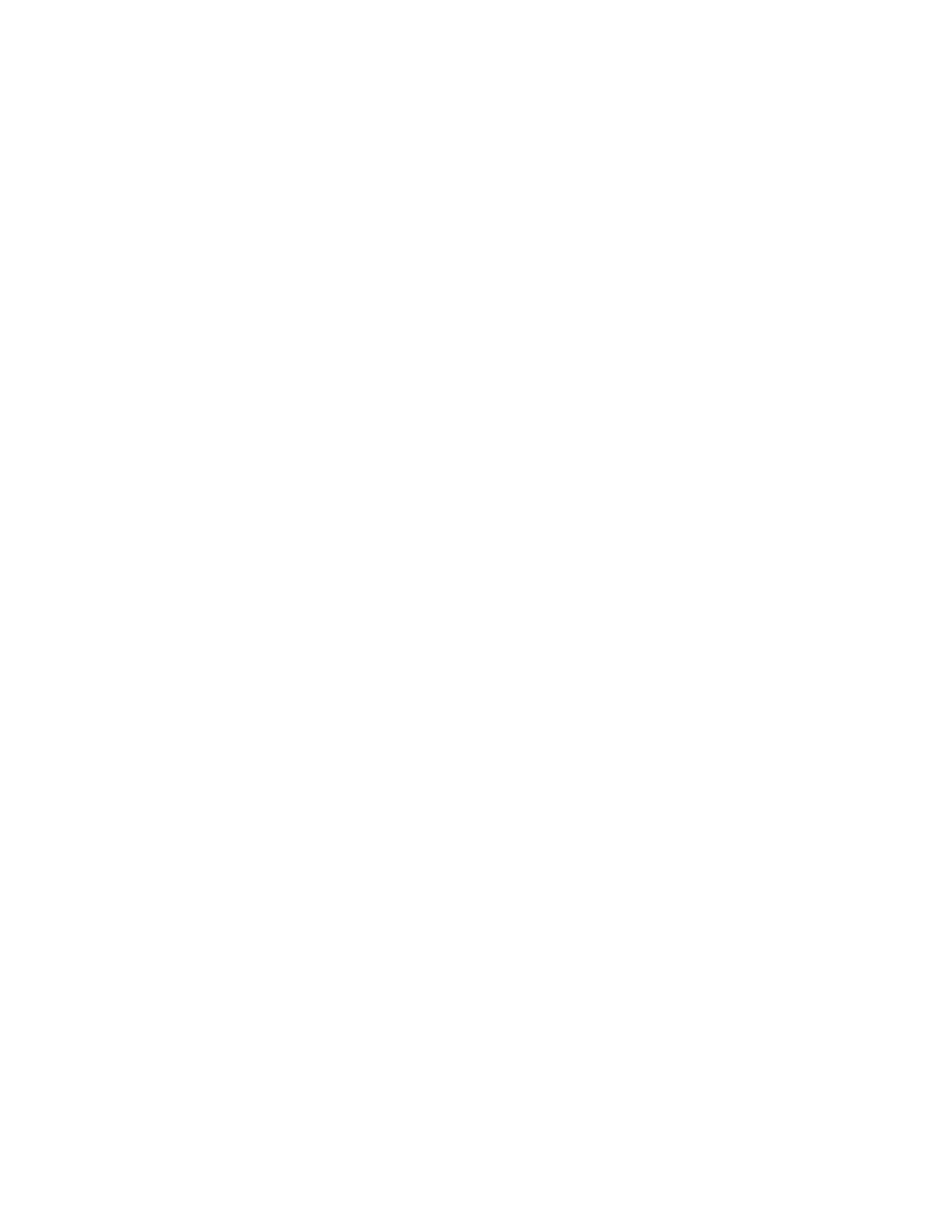 1Dr Ted Hildebrandt, Histoire de l'ergothérapeute, Littérature et Théologie, Conférence 24© 2020 Dr Ted HildebrandtVoici le Dr Ted Hildebrandt dans son Histoire, littérature et théologie de l'Ancien Testamentcours, conférence numéro 24 sur : David­­sa compassion, sa passion et sa haine du mal.Aperçu du quiz [0:00­1:27]Cours, quelques trucs pour la semaine prochaine, pour jeudi prochain. Vous travaillezsur les Prophètes. Il y aura donc des lectures choisies sur les Prophètes. je n'ai pas vérifié leprogramme en ligne, ainsi que les lectures sélectionnées là­bas. Donnez­moi jusqu'à demain matin pour recevoirc'est exact, mais vous pouvez commencer à travailler sur certains des prophètes. Pour certaines des sélectionslectures, je ne sais pas si le programme est correct. Je suppose que le programme est correct mais je veuxpour le vérifier par rapport au programme en ligne. J'aurai ça parfait pour demainmatin. Mais nous allons travailler sur les Prophètes. Jeudi prochain est notre dernier jour de quiz.Cela ne va­t­il pas être un jour triste. Ensuite, il ne nous reste plus que la finale. Le finalpartira du dernier examen. Je publierai probablement un guide d'étude pour la finale après notre dernierCours du jeudi, le vendredi matin suivant.La compassion de David [1:28­3:09]Eh bien, allons­y. Aujourd'hui, nous allons nous concentrer entièrement sur la vie de David.Auparavant, nous avons présenté David et Saul, avec David quand il était plus jeune et sonmariage avec Michal, la fille de Saul, puis sa fuite devant Saul qui tentait de tuerlui pendant plusieurs années. A la fin du livre de Samuel, Saül lui­même va à cesorcière d'En Dor. La sorcière d'En Dor fait­elle remonter Samuel ? Non, elle n'apporte pasSamuel debout. Elle est plus surprise, je pense, que quiconque lorsque Samuel arrive.Elle panique, puis Saul parle / interviewe Samuel. Samuel dit à Saül, "toi ettes garçons seront avec moi demain. Cela signifie que Saül apprend au chapitre 28 queil va être mort, qu'il va être avec Samuel qui était déjà mort au chapitre 25.Donc, aujourd'hui, je veux examiner certaines choses à propos de David. La grande chose avec David je suisJe ne vais pas prendre 2 Samuel chronologiquement, je vais plutôt m'en occuper davantagethématiquement. Le thème que je veux développer est que David était un homme selon DieuMachine Translated by Google2cœur. Ma question est : qu'est­ce que cela signifie d'être une personne selon le cœur de Dieu ? Donc je veuxconsidérer le roi David comme un modèle de ce que signifie être une personne selon le cœur de Dieu.Pour ce faire, je vais prendre des thèmes dans la vie de David. Le premier thème de Davidvie que je veux examiner est la compassion de David. Je vais donc parcourir plusieursscénarios de la compassion de David, puis nous parlerons de la passion de David, et enfin, nousparlera de la haine de David envers le mal.La mort de Saül [3:10­9:06]D'abord, sur sa compassion, qui a tué Saül ? Est­ce que quelqu'un se souvient d'avoir lu la finde 1 Samuel? Il dit que Saul s'est suicidé, puis quand vous passez au suivant, etpermettez­moi de lire 1 Samuel chapitre 31 verset 4 et suivant, il est dit: «Les combats ont tellement augmentéféroce autour de Saül et quand les archers l'ont rattrapé, ils l'ont grièvement blessé. Doncun gars a tiré un arc et une flèche et la flèche a touché Saül. Il est grièvement blessé. Ils pourraientpas lui envoyer l'hélicoptère Medivac. "Alors Saül dit à son porteur d'armure, 'dessine tonl'épée et me transpercer ou ces incirconcis viendront me transperceret abusez de moi. Mais son porteur d'armure était terrifié et ne voulait pas le faire. D'ailleurs, quiavait aussi un porteur d'armure? Est­ce que quelqu'un se souvient de Goliath ? Goliath avait son armureporteur et maintenant Saul a son porteur d'armure et le porteur d'armure est probablement très fidèleà Saül et sortit ses armes pour le combat. Saul dit au porteur d'armure de le tuer maisle porteur d'armure ne le fera pas. Faut­il beaucoup de temps pour qu'une personne tue un autre humainêtre? C'est un gros problème. Je ne sais pas si vous savez que pendant la Seconde Guerre mondiale, beaucoup deles gars qui sont allés au combat ont tiré leurs fusils en l'air. Ils n'ont pas tiré sur un autrepersonne parce que dégainer son arme et tirer sur une autre personne est une chose très difficile à faire.Ainsi, dans bon nombre des guerres précédentes, les gens ont tiré leurs armes en l'air. C'est un énormepourcentage de gars qui n'ont jamais vraiment mis une perle sur quelqu'un et qui ont en fait prisles vers le bas. C'est donc intéressant. Ce genre de faits ne sort généralement pas. Mais quoiarrive, c'est alors que son porteur d'armure est terrifié et ne le ferait pas. "Alors Saül prit le sienl'épée et tomba dessus. Quand le porteur d'armes a vu que Saül était mort..." Alors Saul est abattucritique, mais il est toujours en vie. Puis il tombe sur sa propre épée parce que le porteur d'armureMachine Translated by Google3ne le tuera pas. "Lorsque le porteur d'armure vit que Saül était mort, il tomba lui aussi sur son épéeet il est mort. Alors Saul, ses trois fils et son porteur d'armure et tous ses hommes sont morts ensemblece même jour. Vous avez donc cette fin tragique pour Saul. Mais ce qui est intéressant, c'est quandvous tournez la page ­ donc au chapitre 31 de 1 Samuel, c'est Saül qui s'est suicidé. Il est tombé sur son épée; il s'est suicidé. Nous appelons cela un suicide. Il s'est suicidé en tombant sur sonépée.Mais lorsque vous tournez la page et que vous passez à 2 Samuel, chapitre 1, cela dit cecià propos du verset 10. Il y a un Amalécite qui s'est enfui. Il y a donc un Amalécite quivient à David. Permettez­moi de raconter l'histoire. L'Amalekite vient à David avec la couronnede Saul et la bande de son bras. Au fait, David reconnaîtra­t­il immédiatementcette couronne comme étant celle de Saül ? Oui. Alors l'Amalekite vient à David avec la couronne etle groupe puis l'Amalekite racontent l'histoire. "'Il se trouve que j'étais sur le mont Gilboa',dit le jeune homme, et il y avait Saül appuyé sur sa lance avec des chars et des cavalierspresque sur lui et il s'est retourné et m'a vu et il m'a crié, et j'ai dit:'Que puis­je faire?' Il m'a demandé, 'qui es­tu?' 'Je suis un Amalécite,' répondis­je. Et puisil m'a dit, 'tiens­toi sur moi et tue­moi, je suis en train de mourir mais je suis encore en vie.'Alors je me suis tenu au­dessus de lui et je l'ai tué parce que je savais qu'après sa chute, il ne pouvait plussurvivre plus longtemps. J'ai pris la couronne qui était sur sa tête et la bande sur son bras et jeles a amenés ici à mon Seigneur.Donc la question est qui a tué Saul ? D'après ce que j'ai compris, vous ne pouvez obtenir tué une fois. Alors, Saül s'est­il suicidé ou cet Amalécite l'a­t­il tué ? Cela devient unquestion et il y a essentiellement deux options. Maintenant, il peut y en avoir plus. Vous êtes pluscréatif que moi, il peut donc y avoir plus d'options, mais voici deux options possibles à ce sujet.La première est que Saul a été abattu. Il tomba alors sur son épée mais il était toujours en vie. Quand tu tombes sur unune épée comme ça, est­ce qu'une personne meurt lentement en général ? Faut­il beaucoup mourir ? Alors il tombe surson épée, il est toujours en train de graver et il est toujours en vie. Puis il crie auAmalécite, "viens et achève­moi." Voilà donc le premier scénario : l'Amalekite estdire la vérité. Saül était tombé sur son épée, bien qu'il se soit donné un mortelblessure dont il allait mourir mais il appelle l'Amalekite et lui dit "viensMachine Translated by Google4achevez­moi plus rapidement pour que les Philistins ne m'attrapent pas et me torturentmoi et ça devient vraiment moche. Donc, dans ce cas, l'Amalekite dirait la vérité,c'est possible.Je pense que ce qui est probablement plus probable, c'est que l'Amalekite ment. Ce qui s'est passéest Saul est tombé sur son épée et Saul est mort. Alors l'Amalekite ment à David. Il a attrapéla couronne sur la tête de Saul et la bande de son bras et les apporta à David parce queque veut l'Amalekite ? Il veut une récompense et une faveur du nouveau roi. Il estapportant la couronne au nouveau roi et donc il invente cette histoire et la raconte à Daviden espérant une récompense.Maintenant, quel est le problème ? L'Amalekite dit à David. Avec David, touchez­vousl'oint du Seigneur? Non. Cet Amalécite a maintenant affirmé qu'il avait tué laoint. Alors ce type prononce sa propre condamnation à mort. Au fait, il y a de l'ironie iciaussi. Le gars prétend qu'il est un Amalécite. Vous souvenez­vous de Saül dans 1 Samuel 15 ? Qui étaitSaul censé anéantir? Quel groupe tribal était­il censé anéantir ? LeAmalécites. Il a refusé de le faire et maintenant vous obtenez un Amalécite debout au­dessus de Saül dans sondécès. Je suppose que le gars ment, voulant une récompense de David. Il va chez Davidet David dit : « Tu as joué avec l'oint de l'Éternel. Vous êtes un homme mort. Alors Davidmet à mort l'Amalekite.Discussion sur le suicide [9:07­16:54]Maintenant, vous dites, ce n'est pas vraiment compatissant, mais il y a des choses ici que je pensenous devons parler. Quand une personne se suicide, va­t­elle en enfer à cause depéché non confessé ? Maintenant, je réalise que ce n'est pas vraiment une question dans le Massachusettscar dans le Massachusetts, tout le monde va au paradis. Mais dans d'autres parties du monde, ilspense qu'il y a un endroit appelé "l'enfer". Ainsi, si une personne commet un péché non confessé, son dernieracte est un meurtre d'eux­mêmes. Il y a donc un péché non confessé et la personne estse rebeller. Certaines personnes pensent donc que si une personne se suicide, elle va automatiquementenfer. Je pense que c'est faux. Laissez­moi vous raconter une histoire, puis laissez­moi l'illustrer à partir dele texte. Au fait, quand je regarde la classe de cette taille, il y a probablement certains d'entre vousqui savent ce que c'est que d'avoir des amis et de la famille qui se sont suicidés. Est­ceMachine Translated by Google5un vrai problème sérieux ?Mon fils est revenu d'Afghanistan et lorsqu'il est revenu d'Irak, beaucoup de sesles amis se soûlaient tout le temps. Ce sont des Marines et ils se saoulent tout le temps justepour essayer d'oublier ce qu'ils ont vu. Un autre de ses amis, il a dit que ce gars allait parfaitement bienajusté, était un gars calme. Quelqu'un est entré dans sa chambre et l'a attrapé juste avant; il avaitun M16 dans sa bouche et allait appuyer sur la gâchette et quelqu'un a fait irruption dans sa chambreet renversa l'arme. Mais malheureusement, il y avait d'autres personnes qu'ilsn'est pas arrivé à temps et il y avait des gens avec qui il est revenu qui se sont suicidés(Des grappes, on s'en souvient).Celui pour moi qui est le plus remarquable, laissez­moi vous raconter une histoire à propos de M. Mill(pseudonyme). M. Mill était un multimillionnaire. Il était de Columbus, Ohio. Il était dansune très grosse entreprise. Il était si connu dans cette ville quand il entrait dans sonrestaurant préféré, ils n'ont même pas demandé à M. Mill ce qu'il voulait commander. Ils savaientce qu'il voulait et donc ils ont commandé pour lui. Ce mec était une limousine, un genre multimillionnairede gars. J'enseignais avec ses deux fils, deux merveilleux jeunes hommes titulaires d'un doctorat. À l'époquenous étions au début de la trentaine. Il avait une famille merveilleuse, une femme merveilleuse et une grandeentreprise. Il a pris sa retraite de l'entreprise. Il n'avait rien à craindre pour lereste de sa vie. Il était bien placé. Quand il a quitté l'entreprise, il a perdu sa raison de vivre,parce que l'entreprise faisait tellement partie de sa vie et maintenant tout d'un coup il est assisautour et il ne sait pas quoi faire de lui­même. Il devient de plus en plusdéprimé. Puis un jour sa femme est allée au garage et il s'était pendu ets'est pendu dans leur garage.Vous demandez : comment êtes­vous entré là­dedans ? Ils m'ont appelé parce que j'avais la même taillecomme il était et donc j'ai eu tous ces vêtements très chers qu'il avait achetés. Je portais M.Fabrique des vêtements depuis probablement dix ans, au moins. En fait, je les ai toujours. Qu'est­ce que c'étaitincroyable pour moi était ses chaussures. J'ai le pied vraiment large et je prends un 10 ½ triple E. Dans d'autresmots, je dois toujours obtenir 12s ou quelque chose parce que mes pieds sont si larges, je ne peux jamaistrouver des chaussures qui me vont pour que je les reçoive toujours très longtemps. M. Mill s'est cassé l'orteil lorsqu'il étaitplus jeune et devinez quelle taille de chaussures il portait? Un 10 ½ triple E. Je ne peux même pas aller à une chaussureMachine Translated by Google6stocker et les trouver. Chaque fois qu'il achetait des chaussures, il en achetait deux paires. Donc jusqu'àce jour­là, en fait, lorsque j'étais récemment au mariage de ma fille, je portais du Mr.Les chaussures de Moulin. Ils étaient très gentils. C'étaient des chaussures à 100 dollars. Pour vous les gars ce n'est pasbeaucoup aujourd'hui pour les chaussures mais à l'époque c'étaient de belles chaussures en cuir. M. Mill était unchrétien toute sa vie. Il a été impliqué dans l'église au cours de sa vie. Ses deux fils, étaientenseigner avec moi dans une école très chrétienne. Sa femme est également une merveilleuse chrétienne.Question, est­il allé en enfer parce qu'il s'est pendu comme ça ? Je veux dire, d'abordde tout cela serait vraiment méchant et cruel de demander à sa femme. Tu ne penserais jamais à direquelque chose comme ça. J'espère que vous êtes plus intelligent que cela.Que dit la Bible ? C'est un vrai problème. Avez­vous déjà été autourquelqu'un…[Étudiant parlant] « aussi quelqu'un qui souffre de dépression, il faut regardercapacités mentales et physiques, il n'était donc pas vraiment responsable de ses actes.[Hildebrandt] J'ai un problème avec certaines maladies mentales et je ne suis pasresponsables de leurs actes. Je sais que je vais probablement trop loin mais je pense justeà propos de ce Norvégien. Vous rendez­vous compte du Norvégien qui a fait exploser 77 personnes,ils ont dit qu'il était fou. Donc, le gars n'ira pas en prison. Maintenant, ils vont l'enfermer pourun diagnostic psychiatrique. Il y a donc un équilibre avec cela.Je ne sais pas où est la limite entre responsable et irresponsable. Je sais aussiet j'ai eu des expériences personnelles avec mon père, quand mon père était en train de mourir d'un cancer. jeregarde mon père. Je pense qu'il était un meilleur chrétien que je ne le serai jamais. vraiment,respectait vraiment mon père, mais quand il descendait, et il avait un cancer tout au long.Je ne peux pas vous dire à quel point c'était douloureux... le cancer du pancréas. je le pompais avecmorphine. Il ne laisserait personne d'autre lui donner de la morphine. j'étais le seul qu'illaisserait lui donner la morphine. Je ne savais pas ce que je faisais. je ne suis pas médecin maisil ne ferait confiance à personne d'autre. Mais je lui donnais de la morphine mais vers la fin ilplaidé pour la mort. Que faites­vous quand il plaide vouloir mourir? Il veut alleret être avec le Seigneur et sa douleur était tout simplement horrible. Que fais­tu? Il y aconflits sur ce genre de choses. Gloire à Dieu, je n'ai pas eu à prendre cette décision parce queMachine Translated by Google7environ trois jours plus tard, il est mort de son propre chef, mais c'était vraiment horrible.Certains d'entre vous savent de quoi je parle parce que vous avez eu des amis quise sont suicidés ou des membres de leur famille, cela vous arrache les tripes. Permettez­moi d'aller à unpassage. Que dit la Bible à ce sujet ? Vous souvenez­vous de 1 Samuel 28 ?Samuel arrive et que dit Samuel à Saül ? « Demain, vous et vos filsêtre avec moi." Eh bien, vous pouvez dire que cela signifie simplement qu'ils seront morts. Mais remarquez qu'il dit,"demain, toi et tes fils…" Maintenant, nous ne savons pas pour le reste de ses fils, mais undes fils qui meurent ici que nous connaissons est Jonathan. Question : Jonathan est­il l'un desle meilleur de toute la Bible? Je veux donc dire que si Saül et ses fils vont là où se trouve Samuel, ilest un bon endroit. Donc je veux dire, le paradis probablement. Ce n'est pas concluant si vous savez ce que jeje dis. Je ne peux pas faire d'analyse philosophique ou exégétique pour le prouver mais je dis que c'est il me semble que les preuves vont dans ce sens.[Étudiant parlant] « Mais ce que j'essayais de comprendre, c'est à quel point le mentalmanifestations et dire que quelqu'un meurt, lui se suicider est vraiment la dépression. Toi sais ce que je veux dire? Ce n'est pas lui.Réponse de Hildebrandt : Oui, ce que je dis, c'est que je ne sais pas où est la limitequelqu'un qui est en panne et je dois laisser cela de côté, mais il semble que le texte indiqueque Saül et ses fils sont allés chez Samuel, ce qui est un bon endroit. Alors je veux dire que nous avons des données bibliques pour cela.David's Compassion: Éloge funèbre de Saül [16:55­21:03]Maintenant, voici où David revient. David fait l'éloge funèbre de Saül. Maintenant faisvous savez ce que le mot éloge est? L'éloge c'est quoi ? Habituellement, quand quelqu'un meurt, vous le faitesun éloge funèbre. Le mot "eu" devant un mot signifie "bon" en grec et en anglais.Est­ce que quelqu'un sait ce qu'est un euphémisme ? Un euphémisme est quand vous "parlez bien". Ceest un éloge funèbre. "Logy" vient de logos. Logos signifie « au commencement était le logos, auau commencement était le mot. La "bonne parole". Alors ce qui se passe, c'est qu'il va donnerun éloge funèbre, une « bonne parole » pour Saul, mais était­ce celui­là même qui avait essayé de tuerlui pendant des années. Voici ce que dit David au sujet de Saül. "Il est parti. Gloire à Dieu, le gars estmort. Il avait essayé de me tuer pendant des années. Il a finalement obtenu ce qui lui revenait. EstMachine Translated by Google8que ce que David a dit? Voici ce que dit David dans son éloge funèbre. David est un poète, comme voussavoir, du livre des Psaumes. David écrit presque la moitié du livre des Psaumes.David dit ceci : « Saul et Jonathan, ils ont été aimés dans la grâce dans la vie. Est­ce que tutu te souviens quand Saul essayait de le tuer ? Il dit dans l'éloge, "il était aimé etgracieux et dans la mort, ils n'ont pas été séparés. Ils étaient plus rapides que les aigles, plus forts queles Lions. Ô filles d'Israël, pleurez sur Saül qui vous a revêtues d'écarlate et de parures. OMSorné tes vêtements d'ornements d'or. Comment les puissants sont­ils tombés au combat !" Estil loue Saul ici? Le gars essaie de le tuer depuis des années, le gars qui est leroi, c'est­à­dire. L'Esprit l'avait quitté et était venu sur David. Saul avait essayé de tuerlui. Ceci est incroyable. Donc cela me montre la compassion de David, que David n'est pas vindicatif.Il n'est pas vengeur. Saül a essayé de lui faire toutes sortes de choses désagréables, mais quand il meurt, David se lamente sur Saül.Maintenant, cette partie est vraiment bizarre. Je déteste l'amener au texte mais c'est le cheminau XXIe siècle, ces textes sont examinés. Il dit : « Je suis peiné pour toi Jonathan,mon frère." Était­il le meilleur ami de Jonathan David ? Jonathan était le meilleur ami de David. Sonmeilleur ami vient de mourir. Est­ce une grosse affaire? Quand un de tes meilleurs amis meurt, est­ce que çate faire quelque chose ? Mon fils peut vous en parler. Quand quelqu'un à qui tu tienset est votre meilleur ami et ils meurent, cela vous affecte énormément. "J'ai de la peine pour toi Jonathan,mon frère. Tu m'es très cher. Ton amour pour moi était merveilleux, encore plus merveilleuxque celle des femmes. »Comment les gens du XXIe siècle comprennent­ils cela ? Ils le prennent comme siDavid et Jonathan avaient une relation homosexuelle. Est­ce que ça a quelque chose à voirici? Non, ce n'est pas le cas. Donc, pour lire cela, vous pouvez dire que nous faisons la réponse du lecteur. Tu peux faireque tout ce que vous voulez, mais ce dont je parle, c'est du fait que David et Jonathan étaientamis. Est­il possible pour les hommes d'avoir des amitiés sans être gay ? Alors ce que je suisdisant ici que vous avez deux gars qui sont comme des frères de sang ­ proches. Ils étaientfermer dans la bataille, fermer dans la vie et ici il meurt. David dit, tu sais que j'avais un spécialrelation avec ce gars Jonathan. C'était le meilleur ami de David. Faites donc attention à la façon dontles écritures sont tordues au vingt­et­unième siècle. Je pense que c'est faux.Machine Translated by Google9[Étudiant parlant] "N'a­t­il pas aussi passé un mauvais moment avec certaines de ses femmes?"[Hildebrandt] Oui, David avait beaucoup de femmes et nous allons y arriver. Donnermoi environ dix minutes et nous arriverons aux femmes de David. Je veux dire que certains d'entre eux étaient bons.Est­ce que tout le monde a entendu ça ? Il a dit que la raison pour laquelle il avait perdu l'amour moral pour les femmes étaitparce qu'il avait une si mauvaise expérience avec les femmes. Non, ne fais pas ça. Faisonsquelque chose de différent ici. Suggestion intéressante, je n'ai jamais entendu ça auparavant.La compassion de David : Ishbosheth [21:04­23:20]OK, maintenant Abner et Ishbosheth, qui sont ces types ? Tout d'abord, Saul est mort.Vous êtes Israël, la mer de Galilée, le Jourdain et la mer Morte. Vous êtes Israël,Jordanie, Mer Méditerranée. [Prof. Hildebrandt a désigné des sections de la pièce commerepères géographiques] David prend le contrôle d'Israël. Alors David obtient ce territoire. Le fils de Saül estnommé Ishbosheth. Ishbosheth prend le contrôle de cette région en Jordanie. Donc Ishbosheth avait ceci[Jordan]. David a ceci [Juda].Ishbosheth était­il vraiment le nom du gars ? Le nom du gars est Ishbosheth maisen fait, quand vous regardez dans Chroniques, vous dites Hildebrandt pourquoi n'aimez­vous pas lenom Ishbosheth? Nommeriez­vous votre fils ainsi ? Ishbosheth signifie « homme de honte ».Appelez­vous votre enfant "l'homme de la honte" ? Vous dites que c'est un nom vraiment étrange pour un enfant.Personne ne ferait jamais ça à son enfant, je ne pense pas. Mais ce qui se passe, c'est que si tu dépassesdans les Chroniques, vous voyez que son vrai nom était Ishbaal. Ishbaal veut dire quoi ? "Homme deBaal. » Au fait, en hébreu quand je dis « Baal », qu'est­ce qui vous vient à l'esprit ? Baall'adoration et des choses comme ça ­ l'adoration de Baal et d'Asherah de la part des Cananéens. Cen'était probablement pas le nom du gamin. Baal peut aussi signifier « propriétaire » ou « maître ». "Hommedu maître", qui serait Saul qui est "l'homme du maître" et qu'il était le grandbaal [maître] gars. En d'autres termes, Saül était le propriétaire/maître. Donc je pense que ce que tu asvoici qu'Ishbosheth est son surnom. Les scribes ultérieurs n'aimaient pas écrire le nomIshbaal et ils ne l'ont pas fait parce que cela signifiait "homme de Baal". Alors le gars après sa propre vies'appelait probablement Ishbosheth, "l'homme de la honte". Je pense donc qu'Ishbosheth est unsurnom. Surnommez­vous les gens avec des noms différents, surtout si quelqu'un a un nom offensant ?Machine Translated by Googledix"Oui, Hannah." [Étudiant parlant] « D'après vous, comment s'appelait Nabal ?vraiment?"[Hildebrandt] Le nom de Nabal signifiait peut­être « imbécile », mais c'était peut­être le sien.surnom aussi. C'est dur à dire. Avec Nabal, nous n'avons que le nom de Nabal avecIshbosheth, nous avons aussi son autre nom. Donc celui­ci, nous le connaissons parce qu'il est réeltexte mais vous êtes dans 1 Samuel 25 là avec Nabal est le seul nom que vous avez.Mort d'Abner : la compassion de David [23:21­29:13]Donc, Ishbosheth est le fils de Saul, mais ce que nous devons savoir, c'est qui était le fils de Saul.général? Le roi Saül avait un général qui s'appelait Abner. David avait un général et sonle nom du général était Joab. Ce sont donc les deux gars. Saul, son principal général était Abner.Le principal général de David était Joab. Maintenant, quand Joab apparaît dans le récit, qu'est­ce que Joabva faire? Presque à chaque fois, il fait exactement la même chose. Joab fait quoipersonnes? Oui, Joab les tue. Joab est un tueur. Joab est le général de David et presque tousfois qu'il apparaît dans le récit, il tue quelqu'un. Abner est le général de Saül et il estva faire des choses là­bas aussi. Joab va alors tuer Abner. Laisse moi juste te direl'histoire de la façon dont cela se produit et ensuite je veux regarder la compassion de David dans l'histoire.Joab et Abner étaient respectivement les deux généraux de David et de Saül. Ils ontensemble à une piscine appelée la « piscine de Gabaon » (2 Sam. 2). Te souviens­tu duGabaonites ? Ce sont eux qui ont fait alliance avec Israël. Il y a une piscine dansGabaon de cette colonne à cette colonne jusqu'à l'endroit où je suis. C'est une immense piscine. Depuisces piliers, il y a un bassin et les hommes de Joab et les hommes d'Abner étaient assis autour du bassin. Joabet Abner, les deux généraux, disent : « Hé, pourquoi ne laisserions­nous pas ces jeunes gens se lever ets'attaquer et se battre pour voir quels gars sont les plus coriaces. Alors les gars se lèvent et ilscommencer à se battre et puis ça devient de plus en plus épais et tout d'un coup les gens commencents'entre­tuant. Alors Abner décide : « Je sors d'ici. Cela devient dangereux.Ces gars­là s'entre­tuent. Alors Abner part en courant. Maintenant Abner est le grand,général fort. Le frère cadet de Joab est un gars nommé Asahel et il est dit qu'il était "flotte depied », ce qui signifiait qu'il était rapide. Alors Asahel poursuit Abner et Abner se retourneà Asahel et il dit : « Asahel lâche ma queue. Je ne veux pas te blesser, parce que si je blesseMachine Translated by Google11toi, je dois répondre à qui? Votre frère aîné. Les frères aînés s'occupent­ils depetits frères ? Quand j'étais jeune, c'est arrivé et quarante ans plus tard, mon frères'est souvenu de cela. Quand j'étais jeune, mon frère est rentré de l'école un jour etcertains enfants lui avaient sauté dessus et l'avaient battu. Il est rentré, je suis le frère aîné, qu'est­ce queJe fais? J'ai enlevé ma ceinture, je l'ai mise autour de mon poing et je suis sorti et j'ai pris soin deentreprise. Alors quand je suis rentré, c'était juste fini. C'est fini; C'est cool. Ils ne seront pasvous dérange à nouveau. Saviez­vous que quarante ans plus tard, lorsqu'un de mes enfants commençait àmarié, mon frère racontait des histoires désagréables sur moi et ce qu'il disait était, l'un deschoses dont je me souviens à propos de mon frère, c'est que chaque fois que j'avais des ennuis comme ça, ilprendrait mon parti. Il m'a protégé et il s'est occupé des affaires. Il s'est souvenu quequarante ans plus tard où je l'avais totalement oublié. Ce que je dis est le plus ancienfrère protège le jeune frère.Alors, qu'est­ce­qu'il s'est passé? Abner dit à Asahel, "lâche ma queue. je ne veux pas me battreJoab. Alors reculez. Il prend le bout de sa lance et il repousse le gossedu bout de sa lance. Mais quel est le problème ? La crosse de la lance vaà travers l'enfant et il finit par tuer l'enfant par accident et maintenant Joab va être sur son cas.Alors maintenant que se passe­t­il ? Abner est ici avec Isbosheth en Jordanie et Isboshetha la concubine de Saül, qui s'appelle Ritspa. Je ne pourrais jamais comprendre ça. C'est comme"la dame du sol." Rizpah signifie "sol". Mais de toute façon, Abner dit puis­je avoir Rizpah lela concubine de Saul et Isbosheth panique. Abner dit : « J'ai combattu pour Saül pendant vingtans et maintenant tu ne me donnes rien. Je vais rejoindre David. Alors Abner se prendet ses troupes et il va vers David et il dit à David : « Je veux faire unalliance avec vous. Je t'apporterai le royaume, David. Vous aurez des territoires surdes deux côtés du Jourdain maintenant. Abner et David font alliance. Joab n'est paslà. Joab se présente et il dit: "Hé, David, tu n'aurais jamais dû faire une allianceavec Abner. Abner a essayé de vous tuer. Pourquoi as­tu fait alliance avec lui ?Alors Joab envoie et dit : « Abner, reviens ici. » Abner revient en pensant qu'ilva parler à Joab. Joab sort son couteau et le plante sous la cinquième côte etMachine Translated by Google12tue Abner de sang­froid. Alors maintenant, Abner est mort et il a été tué de sang­froid.Quelle est la réponse de David à cela ? Joab l'a poignardé. C'est le chapitre 3 verset 32, il est dit,"ils ont enterré Abner à Hébron et le roi a pleuré à haute voix sur la tombe d'Abner et tout le peuplepleuré aussi. Abner a été tué de sang­froid par Joab. C'était un meurtre; Joab l'a tué. "Lele roi a chanté une complainte pour Abner. Alors les gens vinrent et pressèrent David de manger quelque chose.Pourquoi les hommes sont­ils venus et ont­ils essayé de le faire manger ? David ne mangeait pas. Quand quelque choseest vraiment tragique que vous ne mangiez pas, n'est­ce pas ? Alors David jeûne et ne mange tout simplement pas parce qu'il esttellement en colère contre ça. "Alors qu'il faisait encore jour, mais David a prêté serment en disant:" Que Dieu traiteavec moi, peut­être si sévèrement si je goûte du pain ou quoi que ce soit d'autre avant le coucher du soleil. Tousles gens ont pris note et ont été satisfaits. En effet, tout ce que faisait le roi leur plaisait. Doncce jour­là, tout le peuple et tout Israël savaient que le roi n'y était pour rien. DoncDavid a pleuré Abner et il a dit qu'il ne mangerait pas tant que le soleil ne serait pas couché et que tous lesles gens savaient que David n'avait rien à voir avec le meurtre d'Abner et que c'étaitLa faute à Joab.Alors David est compatissant et même avec son ennemi ici. Il montre du respect àAbner même si Abner avait essayé de le tuer. Alors la réponse de David et celle des gensla réponse est que les gens savent que David avait de la compassion pour Abner, son ennemi. Il pleure pourlui et c'est un peu comme ça que l'histoire se déroule. C'est la deuxième situation oùDavid fait preuve de compassion.Mephibosheth et la compassion de David [29:14­33:15]En voici un autre. Ceci est terminé dans le chapitre 9 ­ 2 Samuel chapitre 9. C'est unbelle histoire, pas totalement belle mais c'est Mephibosheth. Dites ça trois fois vite.David est désormais roi de tout. Il a obtenu Israël; il avait obtenu la Transjordanie.David est le roi de tout. David dit : « Y a­t­il des descendants de Saül que jepeut aider?" David est en position de pouvoir et maintenant il dit, "y a­t­il des restes deles descendants de Saül que je peux aider ? Ils disent: "Ouais, il y a un gars qui s'appelleMephibosheth mais il l'est, quel est le problème de Mephibosheth ? Il est boiteux des deux jambes.Apparemment, lorsque l'infirmière le portait, soit elle l'a laissé tomber, soit elle est tombée sur lui, soitMachine Translated by Google13quelque chose et le gars est paralysé des deux jambes. Maintenant, soit dit en passant, dans notre culture si vous êtesestropié des deux jambes, est­ce vraiment un gros problème ? Vous pouvez obtenir des prothèses. Vous pouvez obtenir, vousconnaître les ascenseurs qui vous emmènent. Vous pouvez obtenir un fauteuil roulant. Vous pouvez même courir dans unfauteuil roulant. Dans notre culture, c'est un problème mais pas énorme. Avaient­ils des fauteuils roulants ? A faitils ont des escalators? Avaient­ils des ascenseurs et des choses comme ça? Non.Mephibosheth est le fils de qui au fait ? fils de Jonathan. Souvenez­vous que David a fait unjure avec Jonathan qu'il prendra soin de ses descendants pour toujours. Donc David essentiellementprend soin de Mephibosheth et c'est une belle situation. Il dit : « Mephibosheth vouspeut manger à ma table à partir de maintenant jusqu'à toujours. Vous êtes considéré comme l'un des roisfils. Je te nourrirai pour toujours. C'était le premier programme d'aide sociale qui ait jamais existé, Davidprendre soin de Mephibosheth. C'est donc en quelque sorte l'histoire qui se cache derrière.C'est le point que je veux en tirer. La bonté d'une personne peut être vue, peutêtre mesuré, sur la façon dont ils traitent les gens qui ne peuvent rien leur rembourser. Supposervous voulez obtenir une promotion et vous travaillez dans une entreprise à Bostoncomme l'était mon fils. Un gars entre, il travaille quatre heures par jour et vous entrez et voustravailler huit et neuf heures par jour. Le gars travaille quatre heures par jour et même pendant ces quatreheures, il ne travaille presque pas. Mais question, que fait le gars qui travaille quatre heures par jour ? Ilsort jouer au golf avec le patron tous les jours ou chaque fois que le patron sort le week­end. Ilva jouer au golf tout le temps avec le patron. Le temps vient pour les augmentations qui va obtenir lerelancer, celui qui sort jouer au golf avec le patron ou celui qui fait le boulot ? Celuiqui fait le travail devrait obtenir l'augmentation. Non, celui qui travaille quatre heures par jour,entrant à dix heures et rentrant à deux heures, sortant jouer au golf avec le patron, il obtient leaugmenter. C'est comme ça que ça marche ? Tu fais des faveurs, tu deviens ami avec quelqu'un et puistout d'un coup, vous obtenez la promotion. Est­ce juste? Est­ce correct? Non ce n'est pas mais çac'est comme ça que ça marche souvent. Les gens travaillent­ils avec des employeurs qui sont au­dessus d'eux pour essayer deobtenir des faveurs de leur part ? C'est ainsi que cela fonctionne normalement. Donc, vous voulez aller contre cela.Vous dites qu'est­ce que Mephibosheth avait dont David avait besoin? Rien. En d'autremots, David n'en a rien retiré. C'est la grâce; c'est de la compassion. Davida de la compassion et est gracieux envers Mephibosheth et pourvoit à ses besoins. C'est merveilleuxMachine Translated by Google14ce que David a fait. Il ne veut rien de Mephibosheth. Alors, comment traitez­vousdes gens qui sont des parias ? Comment traitez­vous les personnes qui ne correspondent pas? C'est une marque de votrepersonnage. Tout le monde veut toujours les gens qui sont au sommet mais comment traitent­ilsles gens d'en bas ? David est un gars compatissant. Il va après Mephiboshethet l'invite chez lui et prend soin de lui pour le reste de sa vie. Méphiboshethavait ses problèmes, comme on le voit dans certains des derniers chapitres que nous allons sauter.Absalom et la compassion de David [33:16­48:53]Qu'en est­il d'Absalom ? C'est celui sur lequel je veux camper pendant un certain temps. Absalométait le fils de David et Absalom va avoir des ennuis ici, donc je veuxtravailler sur l'histoire d'Absalom. Cela montre très, très bien la compassion de David.Tout d'abord, voici comment l'histoire se déroule. Vous vous en souvenez peut­être. Il y avait unun gars nommé Amnon "et il arriva" permettez­moi de commencer avec le chapitre 13 verset 1, 2 Samuel13.1 : « Au fil du temps, Amnon, fils de David, tomba amoureux de Tamar, la bellesœur d'Absalom, fils de David. Alors Amnon, fils de David, tombe amoureux de Tamar,la fille de David. Est­ce un problème? Oui. Maintenant, soit dit en passant, est le demi­frère d'Amnonà Tamar ? Par une femme différente, David a eu Amnon, alors ils sont quoi ? Demi­frère, demisœur. Alors Amnon tombe amoureux de sa demi­sœur. Rappelez­vous comment j'ai dit géographie plusles hormones égalent l'amour. Donc la géographie, ils sont proches les uns des autres.Alors Amnon est malade d'amour, est­ce vraiment de l'amour ou est­ce de la luxure ? Quelle est la différence?La luxure est une chose très consommatrice ­ maintenant; alors que l'amour c'est, je suis désolé mais je m'en vaisêtre vraiment ringard, mais l'amour attend. L'amour peut attendre, la luxure non. Donc ce que je dis c'est queAmnon ne peut pas l'avoir car c'est sa sœur. Donc Amnon a un ami méchant nomméJonadab qui fait une suggestion sur la façon de régler le problème. "Tu fais semblanttu es malade et tu dis au roi : 'Je veux que Tamar, ma soeur, m'apporte du gentil,'(qu'est­ce que tu manges quand tu es malade), soupe au poulet ? Alors apportez une bonne soupe au pouletpour que je me sente mieux. Je suis malade.' » Alors elle apporte la soupe au poulet. Ellele prépare ou quoi que ce soit, puis Amnon envoie tous les autres. Alors qu'est­ce queil fait? Il est plus fort qu'elle et il la viole. Au fait, si jamais tu veux un passagece 2 Samuel 13, avez­vous réellement le dialogue entre le frère qui vaMachine Translated by Google15violer sa sœur et la sœur essayant de se défendre. Il est en fait décrit verbalementici. Il dit, « mais il l'a attrapée et il lui a dit, 'Viens au lit avec moi ma sœur.'« Non, mon frère, dit­elle. 'Ne me forcez pas. Ne fais pas une chose pareille.'" Est­ce qu'il enregistrerécit entre ces deux? Il est raconté ici. C'est incroyable que la Bible rapportequelque chose comme ca.Amnon la viole parce qu'il est plus fort qu'elle, puis il la jette dehors.Ce passage vous met tellement en colère. "Alors Amnon la haït d'une haine intense. DansEn fait, il la détestait plus qu'il ne l'aimait. La luxure peut­elle se transformer en haine ? Oui. C'est quoiarrive. Il la jette dehors et elle dit : « Me jeter dehors est pire que ce que tu asdéjà fait pour moi. Donc c'est vraiment mauvais.Maintenant, que se passe­t­il ici ? La famille de David a des problèmes. Pourquoi est­ce que David estla famille a des problèmes ? David et Bethsabée se cachent derrière cela au chapitre 11. Maintenant, commentdites­vous? L'amour peut attendre, la luxure non. Quel est le rôle d'un père ? Est­ce le rôle du pèredans la famille pour rendre justice à ses enfants ? Le rôle du père est d'administrerjustice. David fait­il quelque chose à Amnon ? David ne fait rien. Alors que se passe­t­ilquand le père ne rend pas la justice, les enfants s'en occupent­ils entre eux ?Quand le père ne rend pas la justice, les enfants s'en occupent eux­mêmes.Donc, ce qui va se passer, c'est qu'Absalom est le frère de Tamar. Maintenant, d'ailleurs,que savons­nous d'Absalom ? Est­ce que quelqu'un sait? Il y avait un gars qui s'appelaitKeith Green. J'adore sa musique. Il a une grosse chevelure ancienne. Ce gars Absalom est connupour sa grosse chevelure, c'était un beau mec. Il était l'un des plus beaux de tousd'Israël. Donc Absalom est son frère aîné et il dit : « Ma sœur, vas­y, je m'en occupe.Alors ce qu'il fait, c'est qu'il organise une grande fête et il invite Amnon. Il dit, "prenez Amnonivre et puis quand Amnon est ivre, tuez­le. Alors Absalom fait tuer son demi­frèrepour avoir violé sa sœur, Tamar. Absalom tue son frère. Est­ce que ça fait écho à Cain et Abel ? Alors Absalom tue Amnon.Que se passe­t­il maintenant (2 Sam 14) ? Après qu'Absalom ait tué Amnon, il s'enfuit duville et remonte vers Damas hors de portée de David. Absalom se cache pendant unalors que; il fuit. Est­ce que Joab est un gars vraiment intelligent ? Joab n'est peut­être pas trop brillant lui­même, maisMachine Translated by Google16quand tu veux de la sagesse, vers quel genre de personne vas­tu? Quand tu veux quelqu'unastucieux ou sage à qui allez­vous? Tu vas chez une femme. Quand tu veux apportercompassion d'un homme, à qui allez­vous? Alors Joab va chez une femme et la femmeentre. C'est la femme sage de Tekoa. Tekoa est juste au sud de Bethléem, peut­êtreenviron dix milles au sud de Bethléem. Donc, comme ce sont des villes sœurs, David auraitbien connu Tekoa. Alors Joab obtient cette femme sage de Tekoa. D'ailleurs, je devraismentionner, Joab est de quelle ville aussi? Joab est de Bethléem. Joab est du mêmeville comme David. Est­il très probable que David et Joab aient grandi ensemble et toute leur vieils étaient ensemble ? Joab connaît donc David depuis qu'ils étaient à l'école primaire.Ils n'avaient pas d'école primaire, mais de toute façon, quand ils étaient enfants. Il a grandi aveclui. Joab devient le grand combattant et David respecte ses capacités car il est trèsdoué pour faire ce qu'il fait.Mais maintenant que se passe­t­il ? Joab se rend chez la sage femme de Tekoa et lui dit : « Va direDavid cette histoire. Alors la femme sage de Tekoa va voir David et dit : « David, je suis uneveuve. Je n'ai pas de mari. Je n'ai que deux garçons et mes deux garçons se sont battusl'un avec l'autre et l'un a tué l'autre. Maintenant les citadins veulent tuermon dernier fils. Mais s'ils tuent mon dernier fils, je n'aurai rien. David voudrais­tu pardonner/épargnermon fils?" Et David dit : « J'épargnerai ton fils. Alors que fait la femme sage deTekoa dit ? Je rigole. Vous pensiez que c'était mon fils. Pourquoi voudriez­vous épargner mon fils,David, n'épargneriez­vous pas votre propre fils ? Épargnez votre fils Absalom. Pardonnez­lui. Laisserqu'il revienne. Vous avez épargné mon fils, pourquoi n'épargnez­vous pas votre propre fils ? Est­ce que tu voisl'argument là?Alors David dit: "D'accord, Absalom peut revenir mais quand il reviendra", etcela fait partie du problème, dit David : « Je ne veux pas voir son visage. Il peut revenir àJérusalem et il peut être avec ses potes quand il revient, mais je ne veux pas voir sonaffronter." Je veux appeler cela un pardon partiel. Le pardon partiel est­il dangereux et mauvais ?Oui. Le pardon partiel va affliger le cœur d'Absalom. Absalom va obtenirde plus en plus en colère contre son père. Maintenant, quand je dis complexe d'Œdipe, que sommes­nousparler là­bas? Dès que je dis Œdipe, qu'est­ce qui vous passe par la tête ? Bon vieuxMachine Translated by Google17Sigmund Freud. Sigmund Freud avait­il raison sur certaines choses ? Il avait ses problèmes,Je vais vous donner ça. Absalom va essayer de tuer son père. Il va devenir tellement odieuxenvers son père; il va le poursuivre pour le tuer. Donc c'est de la reproduction chez Absalomcoeur maintenant.Maintenant, permettez­moi de mettre cela en place. Où va Absalom pour engendrer la révolte qu'ila besoin de se révolter contre son père ? J'ai sauté ça. Lorsque David devint roi pour la première fois,d'où David a­t­il administré sa royauté pour la première fois ? Il l'a administré depuis une villeappelé Hébron. Hébron est­elle la ville natale où Abraham et ses femmes ont été enterrés ?Hébron est une ville très noble. Le peuple, même à ce jour, est noble. J'ai pris une photo d'ungars à Hébron, et la dernière chose dont je me souvienne, c'est d'avoir été pourchassé sur la route. Ilm'a poursuivi avec un couteau de boucher. Je l'ai devancé évidemment, mais il courait après moi, etJ'ai couru pour ma vie. Le couteau de boucher était à peu près aussi long, mais j'ai pris une photo qui étaitmal qui l'a violé, et il s'est alors mis à me chasser. J'ai quand même la photo. C'estune longue histoire. Je ne veux pas entrer là­dedans. J'ai eu tort. J'aurais dû être plus sensible àsa culture. J'étais un jeune garçon et j'étais trop stupide à l'époque. Je ne méritais pas d'avoir lepoignardé, cependant, mais je méritais d'être poursuivi.Hébron est une ville noble. Voici comment cela a fonctionné. David régna à Hébron pendant septans, et les trente­trois dernières années de son règne, il transporta la capitale jusqu'à Jérusalem. Doncles habitants d'Hébron sont nobles et dignes jusqu'à ce jour, et ils dirent : « David,quand vous n'étiez personne, nous étions assez bien pour vous, mais dès que vous deviez être legrand roi, tu as fait monter tout le monde à Jérusalem. Alors maintenant Jérusalem est ta grande capitale,mais nous étions assez bons quand vous n'étiez personne. Ainsi les habitants d'Hébron vont­ilsse sentir snobé par David ? Oui. Donc Absalom va à Hébron parce qu'il sait que c'est unpoint faible, et il connaît aussi le caractère de ces gens. Il leur dit: "Hé, jeveux être président des États­Unis, alors je dis à tous les étudiants qu'il n'y aura pasfrais de scolarité. Vous n'êtes pas obligé de contracter des emprunts. Le gouvernement couvrira tous vos prêts, et jes'en occupera. Les prix de votre scolarité seront réduits d'un dixième, et làne seront pas des frais de scolarité. Il devrait y avoir une éducation gratuite pour tous. Je suis candidat à la présidence deÉtats­Unis. Veuillez voter pour Ted Hildebrandt, il approuve ce message. Lorsque vousMachine Translated by Google18promettre aux gens quelque chose pour rien, les gens votent pour vous. Alors Absalom tombelà. C'est exactement ce qu'il fait. Il dit: "Si j'étais roi, je ferais cela", et il ditles gens exactement ce qu'ils veulent entendre. Alors très vite les gens disent : « Absalomdevrait être roi. Alors il rallia le peuple à Hébron, et il marcha jusqu'à Jérusalem après David.Quel est le problème ? Quand tu poursuis David, et que tu es Absalom—c'estAbsalom un joli garçon ? Je ne sais pas comment le dire autrement. Absalom est un grand et beau mecavec tous ces cheveux. Parlez­moi de Goliath. Parlez­moi des batailles. David est­il un guerrier ?David est un guerrier. David aurait­il pu tenir tête à son fils et l'avoir pris et probablementl'a descendu ? Oui. David est un guerrier. David a­t­il choisi de faire cela ? Non. David, quandil apprit que son fils montait s'enfuit de la ville, et il s'enfuit de Jérusalem jusqu'auVallée du Rift, et jusqu'en Jordanie. David fuit son fils. David ne veut pas faire de malson fils, alors David s'enfuit.Que se passe­t­il maintenant ? Chapitre 18, Absalom rattrape David. Alors Davidne peut pas s'en aller maintenant. David se rend compte que les deux armées vont entrer en guerre contre uneun autre. Ainsi il est dit : « Le roi commanda à Joab, Abishaï et Ittaï », et c'est ce que ledit le roi. "Il a dit: 'Soyez doux avec le jeune homme Absalom à cause de moi.'" Dans d'autresmots, ne le tuez pas. "Et toutes les troupes entendirent le roi donner l'ordre." David n'a pasDites simplement à Joab sur le côté, David l'a annoncé devant toutes les troupes : « Soyez doux. Ne le faites pas blesser Absalom.Que se passe­t­il maintenant ? Pourquoi Absalom est­il le plus célèbre ? Ses cheveux. Il roule sur unâne. Il va sous un chêne bas. Ils ont ces branches basses qui pendent duchêne. Ce qui se produit? Ses cheveux s'emmêlent dans les branches. L'âne s'enfuit,et Absalom se balance dans les airs sans âne sous lui. Il est pris dans l'arbre parses cheveux. Qui serait la seule personne en Israël que vous ne voudriez pas rencontrer à ce moment­là ?indiquer? Vous êtes totalement impuissant et devinez qui se présente ? Joab se présente, le voitdans la brise, et Joab pense : « Je sais quoi faire. Il prend trois fléchettes etles enfonce dans le cœur d'Absalom. Il le tue et il tombe. Dix hommes l'entourent,et ils le sortent. Ainsi, le fils de David, Absalom, est tué par Joab et ses garçons, aprèsMachine Translated by Google19David avait demandé la miséricorde.Maintenant, observez la réaction de David, puis je veux observer la réaction de Joab après cela.David reçoit des nouvelles après que son fils a été tué. Soit dit en passant, son garçon avait­il essayé de tuerlui? Son garçon avait­il violé ses concubines devant tout le monde essayant de totalementvioler David? Oui. Absalom meurt. Voici ce que dit le narrateur. "Le roi a été ébranlé"chapitre 18, verset 33 : « David monta dans la chambre au­dessus de la porte et pleura. Au fur et à mesure qu'il s'en allait,il dit : Ô mon fils Absalom, mon fils, mon fils Absalom. Si seulement j'étais mort à ta place.Ô Absalon. Mon fils. Mon fils." Avez­vous déjà vu une personne pleurer, où elle garderépéter la même chose encore et encore? Ils sont en deuil. David est en deuil,deuil profond. Joab a été dit, le roi pleure et est en deuil pour Absalom et letoute l'armée. La victoire du jour s'est transformée en deuil parce que ce jour­là les troupesentendu : « Le roi pleure son fils. Le roi se couvrit le visage et pleura à haute voix, 'Omon fils Absalom ! Ô mon fils, mon fils, Absalom ! David est vraiment secoué. Son fils,qu'il aimait, est mort maintenant. C'est donc David qui pleure, montrant sa compassion pour sonfils qui a essayé de le tuer.Je pense que ce qui m'intéresse le plus, c'est la réaction de Joab. Joab est celuiqui l'a tué. David pleure et regarde ce que dit Joab ici. C'est vraimentintéressant. Joab connaît­il vraiment bien David ? Joab avait grandi avec David. Joab avaitété en guerre avec David. Ils avaient été chassés ensemble par Saül. Joab connaissait David commed'un livre. Joab va donner un acte d'accusation contre David et il va clouerDavid. Écoutez ce que dit Joab. Il va porter une accusation contre David. Joab estvraiment coché. Il a tué Absalom. Oui il l'a fait. Mais Absalom aurait dû mourir, selonà Joab. "Lorsque Joab entra dans la maison du roi et dit : 'Aujourd'hui, David, tu ashumilié tous tes hommes qui viennent de te sauver la vie et la vie de tes fils etfilles et la vie de tes femmes et concubines.'" Puis il dit, "'David, est­ce que tusavez quel est votre problème? Je vais te le dire tout de suite, David. C'est ton gros problème,David. Tu aimes ceux qui te détestent."Entendez­vous l'écho ? Vous aimez ceux qui vous détestent. Écho. Écho. Écho. Ressemblequelqu'un d'autre que tu connais? Vous aimez ceux qui vous détestent. Cela ressemble­t­il à Jésus ? jeMachine Translated by Google20dire, vous ne pouvez pas vous approcher beaucoup plus que cela. Donc vous obtenez cet écho avec Jésus. "Tu aimesceux qui vous haïssent. C'est ce que dit Joab, qui connaît le cœur de David : « C'est tonproblème, David. Est­ce cela même qui fait de lui un homme selon le cœur de Dieu quiil aime ceux qui le détestent ? C'est une belle déclaration, chapitre 19, verset 5 et suivantslà. Joab a tout à fait raison. David est un homme selon le cœur de Dieu. Il aime son ennemis.La Passion de J. David : Arche à Jérusalem [48:54­59:52]Eh bien, c'est la compassion de David. Il a compassion de son fils Absalom. Il acompassion pour Saül. Il a compassion de Mephibosheph. Mais qu'en est­il de Davidpassion? Pour cela, nous allons revenir au chapitre 6 de 2 Samuel à propos de l'arche. je veux apportercette carte ici et décrire ce qui se passe.Tout d'abord, souvenez­vous des Philistins dans 1 Samuel ? Les Philistins capturésl'arche, alors ils sont ici en bas—Gath et Ekron. Les Philistins l'ont emporté ici. Lel'arche est ensuite ramenée à Bethshemesh. Le bétail ramène essentiellement l'arche jusqu'à Bethshemesh et l'arche sont ici. Maintenant, où est David en ce moment ? David est àJérusalem. David est un génie administratif. Ce mec est vraiment pointu. David captureJérusalem. Jérusalem est connue comme la « Cité de David ». C'est sa ville. Il l'a capturé, alorsc'est sa ville. C'est la Cité de David. C'est la capitale politique.Maintenant que dit David ? David dit : « Je sais que Jérusalem est la capitale politique »,mais David dit: "L'arche est là­bas dans une tente." Il dit: "Je veux apporter l'arche àJérusalem." En amenant l'arche à Jérusalem, que fait David ? Il consolide lapouvoir, donc Jérusalem ne sera pas seulement la capitale politique, mais maintenant ce sera la religioncapital. Ce serait comme si Rome était amenée à Washington DC ou quelque chose commec'est­à­dire que le politique et le religieux se rejoignent en un seul. Alors David va transporterl'arche vers le haut. Il va le transporter de Bethshemesh jusqu'ici à Kiriath­jearim. Comme il va dans les collines, c'est là que l'arche va heurter un rocher. Uzzah va mourir ici dansKiriath­jearim, et plus tard, David va faire monter l'arche de Kiriath­jearimà Jérusalem. David va loger l'arche là­bas dans une tente à Jérusalem. Ça va êtrecomme une structure de tabernacle à Jérusalem. David va amener l'arche à Jérusalem.Machine Translated by Google21Avant d'y arriver, passons en revue ce qui se passe lorsque l'arche monte versJérusalem parce qu'il y a des choses vraiment cool là­bas. Cette arche qui monte à Jérusalemmontre la passion de David. Avant d'en venir à la passion, la joie de David se trouve dans 2Samuel 6. Permettez­moi d'abord de frapper Uzzah. Comme l'arche va à Jérusalem, ils ont mis l'arche sur unChariot. Maintenant, tout d'abord, l'arche est­elle censée voyager sur un chariot ? Lorsqu'ils voyageaient dans ledésert et quand ils firent le tour de Jéricho, comment l'arche devait­elle être transportée ? Avecbâtons sur les épaules du prêtre. Les prêtres devaient porter l'arche sur des perches. Ils mettentsur un chariot. La charrette monte dans les montagnes, heurte un rocher et l'arche va tomberhors du chariot. Que fait Uzza ? Uzzah tend la main. Au fait, quelle est la taillel'Arche? L'arche est d'environ ce grand par ce grand. Tu sais ce que je dis? L'arche est­elle grandeassez pour que vous puissiez le gérer. Une personne n'a probablement pas pu le ramasser parce que c'étaitrecouvert d'or, mais ce que je dis, c'est qu'il ne s'agit que de cette taille. C'est comme un petit cèdrepoitrine. Ce qui se passe, c'est qu'il tombe parce qu'il a heurté un rocher. Uzzah tend les mainspour essayer de le garder sur le chariot et Dieu tue Uzzah sur place. Lorsque vous violez ce quiest saint, y a­t­il généralement une action rapide de Dieu sur place ? Est­ce que quelqu'un se souvientNadab et Abihu dans Lévitique 11 lorsqu'ils ont offert un feu non autorisé au Seigneur,et Nadab et Abihu, les fils d'Aaron, tombèrent morts.Est­il possible qu'Uzzah ait eu des motifs appropriés pour sauver l'arche ? Mais parfois, justeparce que vos motivations sont justes, est­ce que ce que vous faites réellement a aussi de l'importance ? Eh bien, dites­vous,"Mais mes motivations sont bonnes." Non non. Peu importe ce que vous faites ainsi que vos motivations. C'estpas un ou ou. Mes motivations étaient bonnes, mais ce que j'ai fait n'était pas bien. Non non. Les deuxfaut avoir raison. Ce que vous faites doit être juste, mais vos motivations doivent aussi être bonnes. Doncil avait peut­être de bons motifs, mais ce qu'il a fait était de violer quelque chose de saint.Uzzah est tombé. David panique. Il dit : « Whoa, je n'amène pas l'arche ici.Le gars est déjà mort. Nous n'allons pas faire ça. David était contrarié par cela.Alors David laisse l'arche là pour un moment. Alors David réalise la bénédiction de Dieu surl'endroit là, alors David descendit et fit monter l'arche. Cette fois, David descendet ils le portent sur les poteaux avec les prêtres qui le portent. Puis tous les sept pas, ilsoffrir des sacrifices à Dieu. Des sacrifices jusqu'au bout. Ensuite, je veux lire sur DavidMachine Translated by Google22célébration alors qu'il amène l'arche à Jérusalem. Alors maintenant l'arche de Dieu entre dansJérusalem pour la première fois. C'est la fête de David. Il apporte l'arche à la villede David. Il dit : « David, vêtu d'un éphod de lin, dansa devant le Seigneur avec tout sonpourrait."J'ai été élevé dans une église baptiste très stricte, et nous ne dansions pas. C'était commeinterdit de danser. Vous dites : « Tout va bien, Hildebrandt. De toute façon, les hommes blancs ne savent pas danser.C'est probablement vrai, pour moi en tout cas. C'est vraiment intéressant ici. David a­t­il dansé avantle Seigneur? Est­ce que ce mec­fille danse, comme après les matchs de basket, moi et mon bonamis ­ ce n'était pas une bonne scène en fait. Ici, David danse devant le Seigneur etlouant Dieu—juste en sautant et en louant Dieu. Il est écrit : « David, portant un éphod de lin. Ilôta sa robe royale. Alors il est juste dans son t­shirt, et David est là­bas, en train de descendreavec le peuple. Il enlève sa robe royale, et il se couche devant le Seigneur. il estdansant de toutes ses forces « tandis que lui et toute la maison d'Israël amenaient l'arche duSeigneur avec des cris et avec des sons de trompettes. Alors que l'arche entrait dans la villede David, Michal, fille de Saül, veillait par la fenêtre", et elle dit : "Commentfier je suis. Regarder! Voici mon mari apportant l'arche de Dieu dans sa ville, Jérusalem,et mon mari ouvre la voie en tant que roi d'Israël. N'est­ce pas excitant ? » Pas. VoiciMichal, "et quand Michal vit David bondir et danser devant le Seigneur, elle méprisalui dans son cœur. Est­il possible qu'une femme méprise son mari ? J'ai été làparfois, généralement pour une bonne cause dans mon cas, mais elle le méprise. C'est le plus heureuxjour de la vie de David. Il danse devant le Seigneur, louant simplement Dieu.Puis il rentre à la maison pour voir sa femme, et voici comment elle le salue. "Quand Davidretour à la maison », verset 20, du chapitre 6—David rentre à la maison pour bénir sa maison, commeun père bénirait sa famille. « David est rentré chez lui pour bénir sa maison. Michal lefille de Saül descendit à sa rencontre et lui dit : "Comment le roi d'Israël a­t­il distinguélui­même aujourd'hui, se déshabillant à la vue de toutes les filles esclaves. "" "David, tu sais, tu es vraimentles a excités ­ en se couchant, et ils aiment vraiment voir le roi. " " Et les filles esclaves, commen'importe quel type vulgaire le ferait. Est­elle sarcastique, cynique et dégradante pour son mari ?Son mari rentre à la maison heureux et excité. Il entre et rencontre cela. Vous pouvez juste voirMachine Translated by Google23il. Ça le fait tomber.Maintenant, il y a certaines choses ici dont je ne veux pas dire que David est toujours le plus intelligentgars dans le monde. David fait ici quelque chose qui, de mon point de vue, est stupide. Je saisceci pour être vrai. Je vais vous dire que c'est stupide, mais quand vous le verrez, vous le saurez. Ne le faites pasfais ça. Quand tu es marié, ne fais pas ça. David répond, et je critique cela. Doncelle dit: "O, David, tu as excité toutes ces petites filles esclaves, n'est­ce pas, David?" Davidpuis dit à Michal : « C'était devant le Seigneur, qui m'a choisi plutôt que ton père.Quand vous faites l'affaire de « votre père », où est son père ? Il est mort. C'est cool ?"Il m'a choisi plutôt que ton père." Cette partie "plutôt que ton père" ­ je disvous quand vous vous disputez avec votre conjoint, vous n'amenez pas le beau­père et ney amener la belle­mère non plus. C'est comme hors de la table. Je veux juste te direne fais pas ça. D'une manière critique, c'est stupide. Je peux vous dire par expérience que ça vaexploser au visage. Ce n'est pas bien.Mais alors David dit certaines choses ici qui sont bonnes : « ou quelqu'un de sonmaison, lorsqu'il m'a établi chef de la maison de l'Éternel. Alors David dit ceci, et ceciest beau : « Je célébrerai devant le Seigneur. Je deviendrai encore plus indigne quece. Je serai humiliée à mes propres yeux, mais par ces filles esclaves dont tu as parlé, je seraitenu en honneur. » As­tu vu ça? Il dit : « Je suis le roi. je vais m'humilier devantd'eux. Mais par eux, je serai honoré. Un roi qui descend et est avec leles pauvres, les esclaves honorent­ils donc cela ? Est­ce une grosse affaire?Je pourrais utiliser cet exemple ici au collège Gordon. C'est la pure vérité. Je suisassis à mon bureau, le merveilleux bureau. Certains d'entre vous sont allés là­haut. Vous avezvu mon merveilleux bureau. J'y suis depuis douze ans. Je n'ai jamais eu de président deGordon College est arrivé, et je ne l'ai jamais vu au troisième étage de Frost, dansdouze ans. Je suis ici tout le temps. Tout d'un coup, je suis assis dans mon bureau, les pieds bottésdebout, et tout d'un coup j'entends frapper à la porte. Je me retourne, "Entrez", pensantquelqu'un veut faire un quiz tardif ou quelque chose comme ça. Je me retourne, et il y a le présidentdu Collège Gordon. Je suis comme "whoa." C'est un choc total, mais le gars s'approche de lacouloirs des serviteurs et dit: "Hé, qu'est­ce que tu penses de ça?" Alors nous commençons à parlerMachine Translated by Google24ensemble. Est­ce que ça m'épate ? Cela m'a époustouflé. Suis­je impressionné par cela? Leprésident comme ça—qu'il se lèverait et ferait ça. C'est impressionnant : une personne de haut niveaustatut descend et rend visite à une personne de statut inférieur. Peut­être que cet exemple ne correspond pasexactement. Mais c'est vraiment intéressant ici.Le verset suivant que le narrateur insère est celui­ci. C'est un verset triste : « Et Michal, lefille de Saül, n'eut pas d'enfants jusqu'au jour de sa mort. Vous voyez comment le narrateurdit cela? Genre de l'égaliser. Elle méprisait David quand il louait Dieu. Elle apas d'enfants jusqu'au jour de sa mort. Tout ce que j'essaie de montrer ici, c'est la passion de David.David est une personne passionnée et il aime le Seigneur. Il devient vraiment excité. Il danse,l'arche dansant ­ la réponse de Michal, puis David disant: "Je m'humilierai, maisces gens qui sont les sous­fifres, la classe inférieure, me tiendront en honneur.K. La passion de David : Construire une maison pour Dieu ­ Alliance davidique [59:53­63:22]Maintenant, c'est une autre des passions de David. Il amène l'arche à Jérusalem, maisquel est le problème? L'arche est dans une tente. Où habite David ? David vit dans unpalais de cèdre. Je me suis toujours demandé comment ça sentait. David vit dans un palais decèdre, et David dit, "Dieu", au chapitre sept, "Dieu, tu vis dans une tente et je suisvivant dans un palais de cèdre. Je veux construire une maison pour Dieu. Mais ce qui se passe là­bas estil y a un jeu de mots avec ce terme beth. Rappelez­vous quand nous avons dit que Beth Lehem était"la maison du pain?" Beth signifie « maison ». Beth­el signifie « maison d'El ». David dit : « Jeveulent construire Dieu un beth. Je veux construire une maison pour Dieu. Je veux construire un temple pour Dieu.Alors, que fait Dieu ? Dieu descend et dit : « David, tu ne vas pasconstruis­moi un temple parce que tu es un homme de sang. Salomon, ton fils, qui est un homme deshalom, il me bâtira la maison. Mais Dieu dit : « David, tu veux me construire unmaison, un temple ? Dieu dit : « David, je te bâtirai une maison. Mais quand Dieu utilise leterme «maison», il y a un jeu de mots ici. Il ne veut pas dire qu'il construira un temple pourDavid quand il dit : « Je te bâtirai une maison, David. Il dit: "Je vais construire votredescendants, une dynastie. En d'autres termes, « Ta maison sera ta descendance. Tondescendance, David, s'assiéra sur le trône de David. Je te construirai une descendance telleque tes fils s'assiéront pour toujours sur le trône de David au­dessus d'Israël. En fin de compte, qui estMachine Translated by Google25va être le fils de David alors qui est assis sur le trône? Qui est celui qui construiraDavid une maison pour toujours ? Jésus Christ. C'est ce qu'on appelle l'alliance davidique.C'est vraiment important. Permettez­moi de revenir en arrière. Quelles alliances avons­nous eu jusqu'à présent ?Nous avons eu l'alliance abrahamique. Que lui a promis Dieu ? Terre, la graine seraitêtre multiplié, et il serait une bénédiction pour toutes les nations. Nous avons eu l'alliance sinaïtiqueoù ils sont allés au mont Sinaï, et Dieu leur a donné sa loi, les dix commandements :tu ne mentiras pas, tu ne voleras pas, tu ne feras pas de meurtre, tu ne commettras pasadultère. Il leur donne sa loi, c'était l'Alliance Sinaïtique. Alors tu avais leL'alliance abrahamique et l'alliance sinaïtique donnant la loi. Vous avez maintenant le troisièmealliance disant : « Tu vas bénir toutes les nations, et comment cela va­t­il se passer ?administré ? David, je vais faire de ta maison, ta descendance, ta lignée, pour régnersur Israël pour toujours. C'est l'alliance davidique, et elle pointe directement vers Jésus. Jésussera le fils. Au fait, Jésus s'appellera comment ? Le Fils de David. Quand Jésusentre à Jérusalem monté sur un âne, que lui diront­ils ? « Hosanna ! Hosanna !Le Fils de David ! Ils appelleront Jésus, le Fils de David. Il est le Messie. C'est lecelui qu'ils espéraient régner sur Israël. C'est ce qu'on appelle l'alliance davidique et elle est construitehors de ce jeu sur le terme beth ou maison. David veut construire une maison [temple] pour Dieu. Dieudit : « Je vais te construire une maison [dynastie].Au fait, Nathan le prophète s'est­il trompé ici ? Nathan le prophète a ditDavid d'aller de l'avant et de construire le temple. Dieu intervient et dit : « Attends, Nathan, tu ass'est trompé. Ainsi, Dieu corrige réellement Nathan le prophète ici.En tout cas, c'est un beau passage. C'est l'alliance davidique. C'est l'un destrois alliances majeures dans l'Ancien Testament. Cela pointe vraiment vers Jésus.La haine du mal de L. David [63:23­64:25]Maintenant, David déteste le mal. Quand l'Amalekite vient et dit : « J'ai tué Saül »,que fait David à l'Amalekite ? Il le tue parce qu'il a touché l'oint du Seigneur,et David dit : « Vous ne touchez pas à l'oint de l'Éternel. Donc David a vraiment du malavec le mal. Alors David a une haine pour le mal, et il tue l'Amalekite. David déteste le mal. ParAu fait, la Bible dit­elle de coopérer avec ce qui est mal, de supporter ce qui est mal ? FaitMachine Translated by Google26la Bible dit de haïr ce qui est mal ; aimer ce qui est bon ? Je vois beaucoup d'amour pour ce qui est bon danscette zone. Mais détestons­nous vraiment ce qui est mal ou essayons­nous de le tolérer et en quelque sortecoopérer avec lui ? Nous le tolérons. Nous sommes un peuple très tolérant, n'est­ce pas ? Alors nous tolérons le mal.C'est bon. Nous pouvons le gérer. La Bible dit : « Haïssez ce qui est mal. Aimez ce qui est bon. Parle chemin, c'est dans le Nouveau Testament. Désolé d'avoir pris les devants.Le mal de M. David avec Bethsabée [64:26­78:46]Maintenant, nous voulons examiner le mal personnel de David. Ceci est au chapitre 11 et estprobablement le passage le plus célèbre de David que tout le monde connaît : le péché de David avecBethsabée. Permettez­moi de commencer avec le chapitre 11 verset 1. Il dit ceci. « Au printemps », 2 Samuel,chapitre 11, verset 1, « Au printemps, au moment où les rois partent en guerre. Pourquoi est­ce unclaquer sur David ? D'abord, pourquoi les rois partent­ils au combat au printemps ? Quand est­ce que leles récoltes arrivent? Le blé et l'orge, au printemps. Donc, si vous emmenez toutes vos troupes dansle printemps, pouvez­vous arnaquer les fermiers et vous procurer de la nourriture. Qui est le géniequi a fait la guerre toute l'année ? Qui est l'une des premières personnes à avoir fait cela ? C'est en faitn'était pas lui [Alexandre]. C'est son père qui a construit cette machine de combat, où ilspourraient avoir des conduites d'approvisionnement afin qu'ils puissent fonctionner toute l'année plutôt qu'au printemps seulement.Est­ce que quelqu'un connaît Alexandre le Grand ? Son père Philippe de Macédoine a en fait construitle système et Alexander l'a mis en œuvre. Mais normalement les rois partaient en guerre dans leprintemps parce qu'ils pouvaient simplement vivre des récoltes qui poussaient naturellement.Les troupes de David partaient en guerre ici en Jordanie. Il dit : « Dans leprintemps, quand les rois partent en guerre. David va­t­il partir en guerre avec ses hommes, ouDavid va rester à la maison en train de coucher avec cette fille ? Donc c'est un slam sur Daviddepuis le début. Les rois partent en guerre. « Un soir, David sortit de son lit etse promenait sur le toit du palais. Le toit du palais est­il haut ou bas ? Palaissont toujours quoi ­ haut ou bas dans la ville ? Le palais est toujours haut. Le palais de David esttoujours élevé. David est sur le toit de sa maison. Il regarde vers l'autre toit depuis sonmaison, et il y avait une très belle femme, et David... eh bien, laissez­moi lire :toit de sa maison, il a vu une femme se baigner. J'ai pensé: "Oh, qu'est­ce que tu veux dire? Cela femme a une baignoire là­haut. Elle prend un bain, et David baisse les yeux, voit ceciMachine Translated by Google27femme comme ça.Tout d'abord, beaucoup de gens accusent Bethsabée d'essayer de séduire le roi. Est­cevrai? Je veux dire que ce n'est pas vrai. Tout d'abord, permettez­moi de vous expliquer les maisons en Israël. Les maisons enIsraël sont plus petits que d'ici. C'est la maison. Question, quand vous êtes dans lemaison, avez­vous de l'intimité ? Il n'y a pas d'intimité dans ces maisons. Comprenez vous?Fondamentalement, les choses sont ouvertes. Quand tu veux de l'intimité, quand tu veux être seul,où vas­tu? Vous montez sur le toit. Le toit est l'endroit où vous avez de l'intimité. Vous n'avez pasavoir de l'intimité dans votre maison. Il y a des animaux et il y a des gens qui marchent etdehors. Quand on veut de l'intimité, on monte sur le toit. Elle se baigne là­haut. Est­ce ellese baigner dans une grande baignoire? Tout d'abord, auraient­ils une baignoire ? Voulez­vous gaspiller de l'eau commequ'en Israël prendre un bain en Israël avec de l'eau ? Est­ce que les gens gaspilleraient l'eau comme ça ? Non.Elle prend probablement un bain à l'éponge sur son toit. David baisse les yeux et la voit. Cen'est­elle pas en train de s'afficher.Quoi qu'il en soit, David baisse les yeux, alors faites attention, faites juste attention ici. Le processus dela tentation vient ensuite. Alors David regarde. Il voit qu'elle est belle et voit qu'elle estbaignade. Alors il voit avec ses yeux. Ainsi, le processus de la tentation passe par les yeux.Question : les hommes ont­ils des problèmes avec leurs yeux ? La réponse est oui. Mais pour moi, c'esttoujours le deuxième regard qui tue. Pourquoi le second regard est­il si important ? La premièreregarde c'est quoi? Vous pouvez voir quelque chose que vous ne devriez vraiment pas voir, mais quandvous regardez en arrière la deuxième fois, y a­t­il une intention là­bas ? Donc ce que je dis c'est, attentionpour un second regard.Un classique pour moi était quand j'ai remodelé une maison une fois dans un endroit appelé WinonaLac, Indiana. Et notre maison était à six pieds, enfin peut­être dix/douze pieds de notrela maison du voisin de ce côté ­ peut­être à dix, douze pieds de la maison de notre voisin de ce côté­làcôté. J'ai vidé la maison, refait le câblage, refait la plomberie et tout ça. Nous passons donc auloger. Donc, je suis en route pour l'école. J'ai marché jusqu'à l'école. Je suis une personne du matin—unpersonne sérieuse du matin. D'habitude, je me lève — ce matin, je pense qu'il était environ cinq heures moins dix. jeJe veux juste vous dire que ma femme se lève beaucoup plus tard. Quand tu te lèves à cinq ou cinq heures trente,il fait noir, alors je sors par la porte de ma maison. Il était tôt, vers six, six heures trente ouMachine Translated by Google28quelque chose comme ça, et je franchis la porte de ma maison. Je vais marcher jusqu'à l'école.C'est à environ deux rues de l'école. Alors que je franchis la porte de ma maison, il y a Kim,notre voisine, une femme d'environ vingt­cinq ans, qui est mariée à son mari Rich.Il y a une fenêtre là­bas et il y avait du givre dessus. Tu sais ce que je dis? Givréfenêtres habituellement vous ne pouvez pas voir à travers eux. Mais quel est le problème lorsque vous mettez unlumière derrière la vitre givrée ? Tout d'un coup, il n'y a plus de glaçage. Donc je suisdebout là, et voici cette femme debout là bli kol­bushah comme disent les Hébreux—complètement nu. Elle prend une douche juste là. Et je suis comme, "Holy cow!" Tu sais?Je pense, "Wow, à six heures du matin, nous avons des émissions gratuites." Donc c'est—non, non,Non. C'était une blague. Alors, je monte à l'école. Ai­je un problème ? Et tu dis quoifaire demain ? J'ai une femme. Dois­je dire à ma femme? Vous dites : « Êtes­vous hors de votreesprit? Tu ne dis pas ce genre de choses à ta femme. J'ai une femme. Est­ce que ma femme saitchaque pensée qui me passe par la tête ? Est­ce que je raconte des trucs comme ça à ma femme ? Vous dites,"Non, tu ne fais pas ça." Oui. Nous avons une relation totalement ouverte et honnête. Je suis allé à la maisonce jour­là, et je savais que je devais lui dire. J'ai dit : « Annette, tu dois faire quelque chose. Justeva voir Kim et dis­lui de mettre un rideau ou quelque chose comme ça et on est cool. j'ai dit que tu asJe dois aller lui parler et lui dire de mettre un rideau pour couvrir cette fenêtre. Quoim'a dit ma femme ? Elle dit: "Comment puis­je aller là­bas et leur dire de mettre un rideauLà­haut. Mon mari a un problème. Comment puis­je lui dire de mettre un rideau là­haut ? Elledit: "Je ne peux pas faire ça." Elle ne l'a donc pas fait. Alors maintenant, ai­je un plus gros problème?Dois­je maintenant délibérément et intentionnellement sortir par la porte opposée de monmaison, pour aller à l'école de ce côté tous les jours pendant environ un an et demi. Puis quandJoe et sa femme, le couple suivant, ont emménagé, quelle a été la première chose que j'ai faite. j'avais terminélà. "Joe, tu dois lever un rideau sur cette fenêtre", dès que Joe a emménagé, etil l'a mis tout de suite, donc ce n'était pas un problème après ça.Ce que je dis, c'est que vous vous retrouvez dans certaines situations. Vous devez faire attention à votreyeux. Nous vivons à l'ère d'Internet, faut­il faire attention à ses yeux ? Comme je regardelà­bas dans ce siège là­bas, je vois un étudiant du Gordon College regarder de la pornographie àCollège Gordon. Vous dites: "Comment a­t­il réussi à passer le" ­ de toute façon, dans ce siège juste au­dessusMachine Translated by Google29là. Ce que je dis, c'est : « Est­ce un gros problème dans notre culture ? C'est un gros problème. Donc, Je dis: "Garde tes yeux." Surtout les gars, gardez vos yeux. Garde ton coeur­­deuxième regard.Maintenant, que se passe­t­il ? David la voit, mais s'il n'agit pas... est­ce qu'il agitmaintenant? Il l'invite à monter. Est­ce le problème de Bethsabée ? Il l'invite à monter. Certaines personnesdites: "Oh, elle monte pour séduire le roi." Quand il l'invite, où est­ellemari? Son mari, Urie le Hittite, qui n'est même pas juif, est sorti combattre David guerre dans cette région de Jordanie. David l'invite. Quand David l'invite, est­ceelle pense qu'elle va être séduite, ou est­ce qu'elle pense probablement, "Qu'est­ce que David vas­tu me dire ? Son mari est au combat, alors elle pense que David va lui direque son mari a été tué, blessé ou quelque chose comme ça.Elle monte donc voir le roi. Le roi la séduit. Maintenant, au fait, est­ellepartiellement coupable ? C'est une sorte de consentement mutuel à ce stade, mais alors, quel est le problème? Le problème est, j'ai envie de dire, "Arrêtez de blâmer Bethsabée." C'esttoujours la faute de la femme. Je ne pense pas. Je pense qu'elle a fini par y consentir, mais je pense qu'elle s'approchait de David, elle pensait probablement qu'il allait lui dire queson mari était mort et signalez­le.Maintenant, David et Bethsabée ont des relations. Elle apprend qu'elle est enceinte. A elle mari est sur le terrain depuis un bon bout de temps. Elle apprend qu'elle est enceinte. Est­ce que prendre du temps? Son mari est allé sur le terrain, alors David fait quoi ? Il doit couvrirses péchés, alors que fait­il? Il invite Uriah le Hittite à revenir et dit : "Envoie Uriah ici. Alors Urie revient. David entre et dit : « Hé, comment va la guerre ?Que se passe­t­il là­bas ? Que pense David ? Le gars est allé sur le terraindepuis au moins trois ou quatre mois. Quand il rentre à la maison, qui est la première personne il va vouloir voir ? Va­t­il vouloir voir le roi ? Oublie le roi, il s'en vavouloir voir sa femme.Que se passe­t­il maintenant ? Descend­il voir sa femme ? Non, et j'ai entendu certainsles gens disent: "Eh bien, cela vous montre qu'Urie avait une mauvaise relation avec Bethsabée, et c'est pourquoi Bethsabée l'a trompé parce qu'il avait une mauvaise relation avec elle. Non.Machine Translated by Google30Urie nous dit­il exactement pourquoi il ne redescend pas auprès de sa femme ? Urie explique àDavid pourquoi il ne l'a pas fait. Il dit: "David, l'arche de Dieu, Joab et tous mes copains sont sortismener une guerre. Comment puis­je aller coucher avec ma femme alors que l'arche de Dieu est là­bas ?Entendez­vous l'ironie là­bas? L'arche de Dieu est sa préoccupation et c'est un Hittite. Il n'est pasmême un Juif, et il a plus de respect pour l'arche que David. Alors ce qui se passe estDavid dit: "D'accord. Le gars n'ira pas coucher avec sa femme. Quand tu veux obtenirquelqu'un pour faire quelque chose à laquelle il ne penserait pas normalement, vous le saoulez. DoncDavid dit : « Enivrons Urie. » Quand Urie se saoule, va­t­il rentrer chez lui ?Même ivre, il ne rentrera pas chez lui. Ce type a­t­il des principes moraux fondamentaux ?Alors maintenant que se passe­t­il ? David renvoie Uriah sur les lignes de front, reculeà Joab. Il dit à Joab: "Mettez­le en première ligne, puis retirez vos troupes,alors Urie sera tué. Joab a­t­il peur de tuer des gens ? C'est Joab. Alors Joab poselà­bas, fait reculer les troupes, puis renvoie le message à David :mort. Tout est pris en charge par David. Alors David s'en tire.C'est le péché de David ­ non seulement l'immoralité avec Bethsabée, mais maintenant le meurtred'Urie le Hittite qui montra une grande droiture. Urie était une bonne personne. Il travaillaitavec les Juifs. C'est très intéressant dans la généalogie de Jésus­Christ, dont le nom entre danslà? "Celle qui était la femme d'Urie." Dans la généalogie de David, il n'est même pas fait mentionNom de Bethsabée. Il mentionne le nom d'Urie dans la généalogie de Jésus­Christ dans Matthieuchapitre 1. Je veux donc dire qu'Urie était un homme bon.Il était parti à la guerre, et au fait, quand les mecs sont partis à la guerre, est­ce que leurs femmes trichentsur eux? Mon fils était en Irak. Il a dit: «Chacun des gars avec qui il était qui étaitmariés ­ tous sauf un, leurs femmes les ont trompés quand ils étaientdisparu. Le gars va au combat en se battant pour sa vie. Il sait que sa femme est à la maisonle tromper, coucher avec quelqu'un d'autre. Comment faites­vous une guerre quand vous savezce genre de choses se passe? Le seul qui était fidèle en Irak, quand il est allé àAfghanistan, il est revenu. Le seul qui restait à son retour d'Afghanistantiré dans le cou. Il a raté de moins d'un millimètre son aorte descendante. Il partà sa femme et dit à sa femme: "Chérie, je t'aime." Elle le récupère, et elle est commeMachine Translated by Google31partout sur lui. Il dit : « Je dois avoir de l'espace. Je ne suis plus la même personne. Il a tout vusortes de choses. Il y a beaucoup de mal qui arrive pendant la guerre. Il dit : « J'ai juste besoin d'espace. jeJe ne peux pas être comme j'étais. J'ai changé maintenant, et j'ai juste besoin d'espace. Elle ne pouvait paslaissez­lui de l'espace. Et la prochaine chose qu'elle a faite ­ a augmenté la carte de crédit à dix milledollars, "À plus tard, Charlie", et a divorcé. C'est vraiment triste. Hadley était leseulement un qui reste. Mon fils a­t­il une bonne vision de ces choses ? Non! Il est tout foiré.Mais ce que je dis, c'est : "En temps de guerre, est­ce que ce genre de choses se passe en arrière­plan ?" Lela réponse est : oui.Maintenant, que se passe­t­il ? Nathan se présente. Nathan est le prophète, et Nathan vaaller voir David et Nathan va raconter à David l'histoire d'un type avec un petit agneau.David connaît­il les moutons et s'attache­t­il aux petits agneaux ? David sait tout surça, et Nathan dit: «Il y avait un gars vraiment riche, qui avait tous ces moutons. Cel'autre gars avait juste ce petit agneau pour se reposer dans ses bras. L'homme riche a fait venir quelqu'unsa maison. L'homme riche dit: "Nous avons besoin d'un peu d'agneau pour la nourriture ici." Donc ilalla prendre l'agneau des mains du pauvre homme, l'arracha et l'égorgea. David étaitfurieux, "ce type mérite de mourir." Nathan le regarde et fait ce que font les prophètesle meilleur. Il dit : « David, tu es l'homme. Tu es l'homme, David. C'est toi. Toiavait toutes ces femmes, mais ce gars­là avait une femme, vous l'avez prise et vous l'avez tué.Alors Nathan est un prophète. Quel est le rôle du prophète ? Le rôle du prophète estpour réprimander le roi. Maintenant, que fait le roi, d'habitude ? Il tue le prophète. Leles prophètes perdent généralement. Rappelez­vous Jean­Baptiste, vous vous faites couper la tête. Jérémie,vous êtes mis dans une fosse septique pendant trois jours. Mais avec David, est­ce que David tue Nathan ? Non.David se repent. Je veux regarder la repentance de David la prochaine fois. Nous allons en fait traverserle processus de repentir.Bon, à mardi !Voici le Dr Ted Hildebrandt dans son Histoire, littérature et théologie de l'Ancien Testamentcours, conférence numéro 24 sur : David­­sa compassion, sa passion et sa haine du mal.Machine Translated by Google32Transcrit par Paula Gomes et Allee Keener Brut édité par Ted Hildebrandt 2